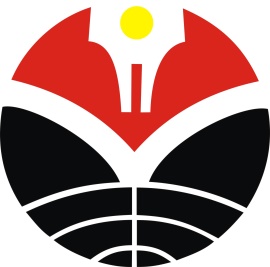 RENCANA PEMBELAJARAN SEMESTERRENCANA PEMBELAJARAN SEMESTERNo. DokumenNo. Dokumen:FIP-UPI-RPS-PSI-02RENCANA PEMBELAJARAN SEMESTERRENCANA PEMBELAJARAN SEMESTERRevisiRevisi:00SEJARAH ALIRAN DAN PERSPEKTIF PSIKOLOGISEJARAH ALIRAN DAN PERSPEKTIF PSIKOLOGITanggalTanggal:2 Juli 2018SEJARAH ALIRAN DAN PERSPEKTIF PSIKOLOGISEJARAH ALIRAN DAN PERSPEKTIF PSIKOLOGIHalamanHalaman:1 dari 4Dibuat oleh:Dibuat oleh:Diperiksa oleh:Diperiksa oleh:Disetujui oleh:Disetujui oleh:Disetujui oleh:..Ifa H. Misbach, MA, psikologIfa H. Misbach, MA, psikologHelli Ihsan, S.Ag., M.Si.Helli Ihsan, S.Ag., M.Si.Drs. H.M. Engkos Kosasih, M.Pd.Drs. H.M. Engkos Kosasih, M.Pd.Drs. H.M. Engkos Kosasih, M.Pd.NIP 197507292005012001NIP 197507292005012001NIP. 197509122006041002NIP. 197509122006041002NIP. 196110021984031004NIP. 196110021984031004NIP. 196110021984031004Dosen Pengampu Mata KuliahDosen Pengampu Mata KuliahTPK Dep. PsikologiTPK Dep. PsikologiKetua Departemen PsikologiKetua Departemen PsikologiKetua Departemen PsikologiRENCANA PEMBELAJARAN SEMESTERRENCANA PEMBELAJARAN SEMESTERRENCANA PEMBELAJARAN SEMESTERRENCANA PEMBELAJARAN SEMESTERRENCANA PEMBELAJARAN SEMESTERRENCANA PEMBELAJARAN SEMESTERRENCANA PEMBELAJARAN SEMESTERRENCANA PEMBELAJARAN SEMESTERRENCANA PEMBELAJARAN SEMESTERIdentitas MatakuliahIdentitas MatakuliahIdentitas MatakuliahIdentitas MatakuliahIdentitas MatakuliahIdentitas MatakuliahIdentitas MatakuliahIdentitas MatakuliahIdentitas MatakuliahNama Departemen/Prodi:Psikologi Psikologi Psikologi Psikologi Psikologi Psikologi Psikologi Nama Matakuliah:Sejarah Aliran dan Perspektif PsikologiSejarah Aliran dan Perspektif PsikologiSejarah Aliran dan Perspektif PsikologiSejarah Aliran dan Perspektif PsikologiSejarah Aliran dan Perspektif PsikologiSejarah Aliran dan Perspektif PsikologiSejarah Aliran dan Perspektif PsikologiKode Matakuliah:IP308IP308IP308IP308IP308IP308IP308Kelompok Matakuliah*):MKUMKDPMKKFMKKFMKKPMKKPMKKBobot SKS:2222222Jenjang:S1S1S1S1S1S1S1Semester:1111111Prasyarat:-------Status (Wajib/Pilihan) *):AktifAktifAktifPilihanPilihanPilihanPilihanNama dan Kode Dosen:Ifa Hanifah Misbach, M.A., Psikolog.Ifa Hanifah Misbach, M.A., Psikolog.Ifa Hanifah Misbach, M.A., Psikolog.Ifa Hanifah Misbach, M.A., Psikolog.Ifa Hanifah Misbach, M.A., Psikolog.Deskripsi MatakuliahMata kuliah ini membahas alasan-alasan (termasuk kebutuhan kemanusiaan) lahir dan berkembangnya psikologi. Memahami perkembangan asumsi yang mendasari berbagai mazhab/aliran, serta teori-teori yang utama yang berkembang dalam psikologi. Memahami landasan, kekuatan dan kelemahan berbagai macam teori besar yang berkembang sampai saat ini. Memahami asumsi dan proposisi berbagai teori utama sampai yang mutakhir, serta efektivitas dan ketidak efektivitan penggunaannya. Terinspirasi dalam pengembangan psikologi masa depan, khususnya di Indonesia.Deskripsi MatakuliahMata kuliah ini membahas alasan-alasan (termasuk kebutuhan kemanusiaan) lahir dan berkembangnya psikologi. Memahami perkembangan asumsi yang mendasari berbagai mazhab/aliran, serta teori-teori yang utama yang berkembang dalam psikologi. Memahami landasan, kekuatan dan kelemahan berbagai macam teori besar yang berkembang sampai saat ini. Memahami asumsi dan proposisi berbagai teori utama sampai yang mutakhir, serta efektivitas dan ketidak efektivitan penggunaannya. Terinspirasi dalam pengembangan psikologi masa depan, khususnya di Indonesia.Deskripsi MatakuliahMata kuliah ini membahas alasan-alasan (termasuk kebutuhan kemanusiaan) lahir dan berkembangnya psikologi. Memahami perkembangan asumsi yang mendasari berbagai mazhab/aliran, serta teori-teori yang utama yang berkembang dalam psikologi. Memahami landasan, kekuatan dan kelemahan berbagai macam teori besar yang berkembang sampai saat ini. Memahami asumsi dan proposisi berbagai teori utama sampai yang mutakhir, serta efektivitas dan ketidak efektivitan penggunaannya. Terinspirasi dalam pengembangan psikologi masa depan, khususnya di Indonesia.Deskripsi MatakuliahMata kuliah ini membahas alasan-alasan (termasuk kebutuhan kemanusiaan) lahir dan berkembangnya psikologi. Memahami perkembangan asumsi yang mendasari berbagai mazhab/aliran, serta teori-teori yang utama yang berkembang dalam psikologi. Memahami landasan, kekuatan dan kelemahan berbagai macam teori besar yang berkembang sampai saat ini. Memahami asumsi dan proposisi berbagai teori utama sampai yang mutakhir, serta efektivitas dan ketidak efektivitan penggunaannya. Terinspirasi dalam pengembangan psikologi masa depan, khususnya di Indonesia.Deskripsi MatakuliahMata kuliah ini membahas alasan-alasan (termasuk kebutuhan kemanusiaan) lahir dan berkembangnya psikologi. Memahami perkembangan asumsi yang mendasari berbagai mazhab/aliran, serta teori-teori yang utama yang berkembang dalam psikologi. Memahami landasan, kekuatan dan kelemahan berbagai macam teori besar yang berkembang sampai saat ini. Memahami asumsi dan proposisi berbagai teori utama sampai yang mutakhir, serta efektivitas dan ketidak efektivitan penggunaannya. Terinspirasi dalam pengembangan psikologi masa depan, khususnya di Indonesia.Deskripsi MatakuliahMata kuliah ini membahas alasan-alasan (termasuk kebutuhan kemanusiaan) lahir dan berkembangnya psikologi. Memahami perkembangan asumsi yang mendasari berbagai mazhab/aliran, serta teori-teori yang utama yang berkembang dalam psikologi. Memahami landasan, kekuatan dan kelemahan berbagai macam teori besar yang berkembang sampai saat ini. Memahami asumsi dan proposisi berbagai teori utama sampai yang mutakhir, serta efektivitas dan ketidak efektivitan penggunaannya. Terinspirasi dalam pengembangan psikologi masa depan, khususnya di Indonesia.Deskripsi MatakuliahMata kuliah ini membahas alasan-alasan (termasuk kebutuhan kemanusiaan) lahir dan berkembangnya psikologi. Memahami perkembangan asumsi yang mendasari berbagai mazhab/aliran, serta teori-teori yang utama yang berkembang dalam psikologi. Memahami landasan, kekuatan dan kelemahan berbagai macam teori besar yang berkembang sampai saat ini. Memahami asumsi dan proposisi berbagai teori utama sampai yang mutakhir, serta efektivitas dan ketidak efektivitan penggunaannya. Terinspirasi dalam pengembangan psikologi masa depan, khususnya di Indonesia.Capaian Pembelajaran Program Studi (CPPS) – Program Learning Outcome (PLO)Mampu memahami inti atau ruh psikologi, mengapa psikologi lahir, mengapa tidak hanya ada satu aliran psikologi, dan bagaimana peluang perkembangan psikologi di kemudian hari.Capaian Pembelajaran Program Studi (CPPS) – Program Learning Outcome (PLO)Mampu memahami inti atau ruh psikologi, mengapa psikologi lahir, mengapa tidak hanya ada satu aliran psikologi, dan bagaimana peluang perkembangan psikologi di kemudian hari.Capaian Pembelajaran Program Studi (CPPS) – Program Learning Outcome (PLO)Mampu memahami inti atau ruh psikologi, mengapa psikologi lahir, mengapa tidak hanya ada satu aliran psikologi, dan bagaimana peluang perkembangan psikologi di kemudian hari.Capaian Pembelajaran Program Studi (CPPS) – Program Learning Outcome (PLO)Mampu memahami inti atau ruh psikologi, mengapa psikologi lahir, mengapa tidak hanya ada satu aliran psikologi, dan bagaimana peluang perkembangan psikologi di kemudian hari.Capaian Pembelajaran Program Studi (CPPS) – Program Learning Outcome (PLO)Mampu memahami inti atau ruh psikologi, mengapa psikologi lahir, mengapa tidak hanya ada satu aliran psikologi, dan bagaimana peluang perkembangan psikologi di kemudian hari.Capaian Pembelajaran Program Studi (CPPS) – Program Learning Outcome (PLO)Mampu memahami inti atau ruh psikologi, mengapa psikologi lahir, mengapa tidak hanya ada satu aliran psikologi, dan bagaimana peluang perkembangan psikologi di kemudian hari.Capaian Pembelajaran Program Studi (CPPS) – Program Learning Outcome (PLO)Mampu memahami inti atau ruh psikologi, mengapa psikologi lahir, mengapa tidak hanya ada satu aliran psikologi, dan bagaimana peluang perkembangan psikologi di kemudian hari.Capaian Pembelajaran Matakuliah (CPM) – Course Learning Outcome (CLO)Capaian pembelajaran yang ingin dicapai dalam perkuliahan ini adalah mahasiswa mampu mengkaji sejarah psikologi, perkembangan psikologi serta mengkaji aliran dan perspektif-perspektif psikologi : 1) memahami sejarah lahirnya psikologi 2) memahami perkembangan psikologi sebagai ilmu 3) memahami konsep dasar setiap aliran dan perspektif psikologi 4) mampu mengemukakan ide dan pemahaman terkait sejarah, aliran dan perspektif psikologi.Capaian Pembelajaran Matakuliah (CPM) – Course Learning Outcome (CLO)Capaian pembelajaran yang ingin dicapai dalam perkuliahan ini adalah mahasiswa mampu mengkaji sejarah psikologi, perkembangan psikologi serta mengkaji aliran dan perspektif-perspektif psikologi : 1) memahami sejarah lahirnya psikologi 2) memahami perkembangan psikologi sebagai ilmu 3) memahami konsep dasar setiap aliran dan perspektif psikologi 4) mampu mengemukakan ide dan pemahaman terkait sejarah, aliran dan perspektif psikologi.Capaian Pembelajaran Matakuliah (CPM) – Course Learning Outcome (CLO)Capaian pembelajaran yang ingin dicapai dalam perkuliahan ini adalah mahasiswa mampu mengkaji sejarah psikologi, perkembangan psikologi serta mengkaji aliran dan perspektif-perspektif psikologi : 1) memahami sejarah lahirnya psikologi 2) memahami perkembangan psikologi sebagai ilmu 3) memahami konsep dasar setiap aliran dan perspektif psikologi 4) mampu mengemukakan ide dan pemahaman terkait sejarah, aliran dan perspektif psikologi.Capaian Pembelajaran Matakuliah (CPM) – Course Learning Outcome (CLO)Capaian pembelajaran yang ingin dicapai dalam perkuliahan ini adalah mahasiswa mampu mengkaji sejarah psikologi, perkembangan psikologi serta mengkaji aliran dan perspektif-perspektif psikologi : 1) memahami sejarah lahirnya psikologi 2) memahami perkembangan psikologi sebagai ilmu 3) memahami konsep dasar setiap aliran dan perspektif psikologi 4) mampu mengemukakan ide dan pemahaman terkait sejarah, aliran dan perspektif psikologi.Capaian Pembelajaran Matakuliah (CPM) – Course Learning Outcome (CLO)Capaian pembelajaran yang ingin dicapai dalam perkuliahan ini adalah mahasiswa mampu mengkaji sejarah psikologi, perkembangan psikologi serta mengkaji aliran dan perspektif-perspektif psikologi : 1) memahami sejarah lahirnya psikologi 2) memahami perkembangan psikologi sebagai ilmu 3) memahami konsep dasar setiap aliran dan perspektif psikologi 4) mampu mengemukakan ide dan pemahaman terkait sejarah, aliran dan perspektif psikologi.Capaian Pembelajaran Matakuliah (CPM) – Course Learning Outcome (CLO)Capaian pembelajaran yang ingin dicapai dalam perkuliahan ini adalah mahasiswa mampu mengkaji sejarah psikologi, perkembangan psikologi serta mengkaji aliran dan perspektif-perspektif psikologi : 1) memahami sejarah lahirnya psikologi 2) memahami perkembangan psikologi sebagai ilmu 3) memahami konsep dasar setiap aliran dan perspektif psikologi 4) mampu mengemukakan ide dan pemahaman terkait sejarah, aliran dan perspektif psikologi.Capaian Pembelajaran Matakuliah (CPM) – Course Learning Outcome (CLO)Capaian pembelajaran yang ingin dicapai dalam perkuliahan ini adalah mahasiswa mampu mengkaji sejarah psikologi, perkembangan psikologi serta mengkaji aliran dan perspektif-perspektif psikologi : 1) memahami sejarah lahirnya psikologi 2) memahami perkembangan psikologi sebagai ilmu 3) memahami konsep dasar setiap aliran dan perspektif psikologi 4) mampu mengemukakan ide dan pemahaman terkait sejarah, aliran dan perspektif psikologi.Deskripsi Rencana PembelajaranJumlah pertemuan adalah 16 pertemuan. Dalam pembelajaran ini, mahasiswa akan disajikan dengan metode interactive learning, video tutorial, dan lecturing. Mahasiswa diminta untuk mengkaji dan mepresentasikan mengenai sejarah psikologi, perkembangan psikologi, aliran serta perspektif psikologi. Evaluasi pembelajaran berupa produk dalam bentuk tugas makalah, partisipasi di kelas, dan kontribusi di dalam kegiatan kelompok. Selain itu juga akan dilakukan ujian tengah semester dan akhir semester. Deskripsi Rencana PembelajaranJumlah pertemuan adalah 16 pertemuan. Dalam pembelajaran ini, mahasiswa akan disajikan dengan metode interactive learning, video tutorial, dan lecturing. Mahasiswa diminta untuk mengkaji dan mepresentasikan mengenai sejarah psikologi, perkembangan psikologi, aliran serta perspektif psikologi. Evaluasi pembelajaran berupa produk dalam bentuk tugas makalah, partisipasi di kelas, dan kontribusi di dalam kegiatan kelompok. Selain itu juga akan dilakukan ujian tengah semester dan akhir semester. Deskripsi Rencana PembelajaranJumlah pertemuan adalah 16 pertemuan. Dalam pembelajaran ini, mahasiswa akan disajikan dengan metode interactive learning, video tutorial, dan lecturing. Mahasiswa diminta untuk mengkaji dan mepresentasikan mengenai sejarah psikologi, perkembangan psikologi, aliran serta perspektif psikologi. Evaluasi pembelajaran berupa produk dalam bentuk tugas makalah, partisipasi di kelas, dan kontribusi di dalam kegiatan kelompok. Selain itu juga akan dilakukan ujian tengah semester dan akhir semester. Deskripsi Rencana PembelajaranJumlah pertemuan adalah 16 pertemuan. Dalam pembelajaran ini, mahasiswa akan disajikan dengan metode interactive learning, video tutorial, dan lecturing. Mahasiswa diminta untuk mengkaji dan mepresentasikan mengenai sejarah psikologi, perkembangan psikologi, aliran serta perspektif psikologi. Evaluasi pembelajaran berupa produk dalam bentuk tugas makalah, partisipasi di kelas, dan kontribusi di dalam kegiatan kelompok. Selain itu juga akan dilakukan ujian tengah semester dan akhir semester. Deskripsi Rencana PembelajaranJumlah pertemuan adalah 16 pertemuan. Dalam pembelajaran ini, mahasiswa akan disajikan dengan metode interactive learning, video tutorial, dan lecturing. Mahasiswa diminta untuk mengkaji dan mepresentasikan mengenai sejarah psikologi, perkembangan psikologi, aliran serta perspektif psikologi. Evaluasi pembelajaran berupa produk dalam bentuk tugas makalah, partisipasi di kelas, dan kontribusi di dalam kegiatan kelompok. Selain itu juga akan dilakukan ujian tengah semester dan akhir semester. Deskripsi Rencana PembelajaranJumlah pertemuan adalah 16 pertemuan. Dalam pembelajaran ini, mahasiswa akan disajikan dengan metode interactive learning, video tutorial, dan lecturing. Mahasiswa diminta untuk mengkaji dan mepresentasikan mengenai sejarah psikologi, perkembangan psikologi, aliran serta perspektif psikologi. Evaluasi pembelajaran berupa produk dalam bentuk tugas makalah, partisipasi di kelas, dan kontribusi di dalam kegiatan kelompok. Selain itu juga akan dilakukan ujian tengah semester dan akhir semester. Deskripsi Rencana PembelajaranJumlah pertemuan adalah 16 pertemuan. Dalam pembelajaran ini, mahasiswa akan disajikan dengan metode interactive learning, video tutorial, dan lecturing. Mahasiswa diminta untuk mengkaji dan mepresentasikan mengenai sejarah psikologi, perkembangan psikologi, aliran serta perspektif psikologi. Evaluasi pembelajaran berupa produk dalam bentuk tugas makalah, partisipasi di kelas, dan kontribusi di dalam kegiatan kelompok. Selain itu juga akan dilakukan ujian tengah semester dan akhir semester. Pertemuan KeIndikator Capaian Pembelajaran MatakuliahBahan KajianBentukPembelajaranWaktuTugas dan PenilaianRujukanMahasiswa memahami tujuan, arah, dan target perkuliahan, mengetahui sumber-sumber belajar yang digunakan, topik-topik yang akan dipelajari dan mengetahui tugas-tugas yang harus dikerjakan.Pengantar perkuliahanPeraturan perkuliahanDosen dan mahasiswa menetapkan kesepakatan PBM.100 menit--Pedoman penyelenggaraan pendidikan UPIMahasiswa dapat memahami manfaat mempelajari sejarah psikologi serta mengkaji pengertian dan berbagai definisi ilmu pengetahuan.Sejarah. Ilmu. Interactive Learning100 menit--Hergenhahn, B.R. (2005) halaman: 1-7Mahasiswa dapat menganalisis berbagai sudut pandang tradisional mengenai ilmu pengetahuan dan memahami psikologi sebagai ilmu pengetahuan. Sudut pandang tradisional ilmu pengetahuan. Psikologi sebagai ilmu pengetahuan.Interactive Learning100 menitLaporan diskusi kelompok.Hergenhahn, B.R. (2005) halaman: 7-12Mahasiswa mampu memahami psikologi di abad Yunani Kuno dan psikologi abad tengah. Psikologi abad Yunani Kuno dan abad tengah.Interactive Learning100 menitLaporan diskusi kelompok.Hergenhahn, B.R. (2005) halaman: 26-38Mahasiswa mampu menganalisi dan mengkaji gagasan dan ide dari Socrates, Plato dan Aristoteles, dan Filosof lain.Socrates, Plato, Aristoteles, dll.Interactive Learning100 menitLaporan diskusi kelompok.Hergenhahn, B.R. (2005) halaman: 39-51Mahasiswa mampu mengkaji dan menganalisis faktor filsafat dan ilmiah yang mendahului psikologi: Psikologi Renaisans dan post Renaisans.Modern  Science dan PhilosophyInteractive Learning100 menitLaporan diskusi kelompok.Hergenhahn, B.R. (2005) halaman: 89-114Mahasiswa mampu mengkaji perbedaan empiricism, sensationalism, positivism, serta rationalism.Empiricism, sensationalism, positivism, dan rationalism.Interactive Learning100 menitMakalah kelompokHergenhahn, B.R. (2005) halaman: 117-181Mahasiswa mampu mengkaji dan mengungkapkan ide serta pemahaman mengenai romanticism dan existentialism serta perkembangan awal dalam fisiologi dan perkembangan psikologi eksperimen.Romanticism dan Exixtentialism. Early Developments in Physiology and the Rise of Experimental Psychology.Interactive Learning100 menitMakalah kelompokHergenhahn, B.R. (2005) halaman: 189-237Mahasiswa mampu mengemukakan ide, pemahaman, dan gagasan terkait sejarah lahirnya psikologi serta aliran dan perpektif psikologi. Menganalisis perbedaan dari setiap aliran dan perspektif.Ujian Tengah Semester (UTS)Interactive Learning100 menitSoal-soal analisis berdasar pada buku.Hergenhahn, B.R. (2005).Mahasiswa mampu mengkaji dan menganalisis perbedaan voluntarism, structuralism, dan pendekatan awal psikologi lainnya. Mengkaji pengaruh Darwinian dan perkembangan mental testing.Voluntarism, structuralism, dan Early Approaches to Psychology. The Darwinian Influence and the Rise of Mental Testing.Interactive Learning100 menitMakalah dan presentasi kelompokHergenhahn, B.R. (2005) halaman: 240-267Mahasiswa mampu mengkaji, memahami dan menganalisis perspektif fungsionalisme dan behaviorisme.Functionalism dan Behaviorism.Interactive Learning100 menitMakalah dan presentasi kelompokHergenhahn, B.R. (2005) halaman: 307-385Mahasiswa mampu mengkaji dan menganalisis perspektif neobihaviorisme dan psikologi gestalt.Neobihaviorism dan Gestalt Psychology.Interactive Learning100 menitMakalah dan presentasi kelompokHergenhahn, B.R. (2005) halaman: 387-443Mahasiswa mampu mengkaji dan mengungkapkan pemahaman terkait diagnosis awal, penjelasan, dan treatment mental illness serta mengkaji psikoanalisis.Diagnosis, Explanation, dan Treatment of Mental Illness. Psychoanalysis.Interactive Learning100 menitMakalah dan presentasi kelompokHergenhahn, B.R. (2005) halaman: 446-505Mahasiswa mampu mengkaji dan mengungkapkan pemahamannya terkait alternatif awal pada psikoanalisis dan psikologi humanistik. Early Alternative to Psychoanalysis. Humanistic Psychology.Interactive Learning100 menitMakalah dan presentasi kelompokHergenhahn, B.R. (2005) halaman: 507-553Mahasiswa mampu mengkaji, menganalisis serta mengungkapkan pemahamannya terkait psikobiologi, psikologi kognitif, dan psikologi kontemporer.Psychobiology. Cognitive Psychology. Contemporary Psychology.Interactive Learning100 menitMakalah dan presentasi kelompokHergenhahn, B.R. (2005) halaman: 556-607Mahasiswa mampu mengungkapkan hasil dari kajian dan pemahaman terkait sejarah aliran dan perspektif psikologi.Ujian Akhir SemesterInteractive Learning100 menitSoal-soal analisis berdasar pada buku.Hergenhahn, B.R. (2005).Daftar Rujukan Hergenhahn, B.R. (2005). An Introduction to the History of Psychology. Fifth Edition.Daftar Rujukan Hergenhahn, B.R. (2005). An Introduction to the History of Psychology. Fifth Edition.Daftar Rujukan Hergenhahn, B.R. (2005). An Introduction to the History of Psychology. Fifth Edition.Daftar Rujukan Hergenhahn, B.R. (2005). An Introduction to the History of Psychology. Fifth Edition.Daftar Rujukan Hergenhahn, B.R. (2005). An Introduction to the History of Psychology. Fifth Edition.Daftar Rujukan Hergenhahn, B.R. (2005). An Introduction to the History of Psychology. Fifth Edition.Daftar Rujukan Hergenhahn, B.R. (2005). An Introduction to the History of Psychology. Fifth Edition.Bahan Ajar (Lampiran 1)Powerpoint bersumber dari Hergenhahn, B.R (2005). Video.Bahan Ajar (Lampiran 1)Powerpoint bersumber dari Hergenhahn, B.R (2005). Video.Bahan Ajar (Lampiran 1)Powerpoint bersumber dari Hergenhahn, B.R (2005). Video.Bahan Ajar (Lampiran 1)Powerpoint bersumber dari Hergenhahn, B.R (2005). Video.Bahan Ajar (Lampiran 1)Powerpoint bersumber dari Hergenhahn, B.R (2005). Video.Bahan Ajar (Lampiran 1)Powerpoint bersumber dari Hergenhahn, B.R (2005). Video.Bahan Ajar (Lampiran 1)Powerpoint bersumber dari Hergenhahn, B.R (2005). Video.Instrumen Penilaian (Lampiran 2)-- Instrumen Penilaian (Lampiran 2)-- Instrumen Penilaian (Lampiran 2)-- Instrumen Penilaian (Lampiran 2)-- Instrumen Penilaian (Lampiran 2)-- Instrumen Penilaian (Lampiran 2)-- Instrumen Penilaian (Lampiran 2)-- 